Додаток 4до тендерної документаціїІнформація про необхідні технічні, якісні та кількісні характеристики предмета закупівлі та технічна специфікація до предмета закупівлі(на підтвердження відповідності тендерної пропозиції умовам технічної специфікації та іншим вимогам щодо предмета закупівлі)Назва предмета закупівлі: Вікна металопластикові згідно коду CPV за ДК 021:2015 код 44220000-8 - Столярні виробиКількість товару – 10 шт.У разі, якщо ця тендерна документація має посилання на конкретну торговельну марку, фірму, патент, конструкцію або тип предмета закупівлі, джерело його походження або виробника – вважати, що міститься вираз «або еквівалент»Перед виготовленням віконних конструкцій, виїзд фахівця Переможця для уточнення розмірів та об’єму робіт обов'язковий. Вимоги замовника:1. Поставка товару здійснюється за адресою: 49000 Дніпропетровська область, м. Дніпро (за домовленістю сторін). Адреса для уточнення розмірів та об’єму робіт: 85320 Донецька область,                    м. Мирноград, м-н Молодіжний, буд. 63.2. Поставка товару супроводжується наступними супутніми послугами: доставка товару до місця поставки товару, включаючи навантаження, розвантаження,  транспортні, експедиційні та інші послуги з доставки. Супутні послуги виконуватися за рахунок Постачальника, вартість  супутніх послуг не оплачується (не відшкодовується) Замовником.3. Товар вважається поставленим замовнику після його фактичної доставки та виконання усього комплексу супутніх послуг на об’єкті у місці поставки Замовнику за адресою, вказаною в оголошенні.4. Товар повинен бути новим, без зовнішніх пошкоджень, невідновленим, а також таким, що раніше не був в експлуатації, не перебуває у розшуку, під забороною відчуження, арештом, тощо, не є предметом застави та/або іншим засобом забезпечення виконання зобов’язань перед третіми особами, не є предметом будь-якого іншого обтяження чи обмеження, передбаченого законодавством.5. У складі тендерної пропозиції Учасник повинен надати довідку в довільній формі в якій має бути зазначено назву виробника (бренд, торговельну марку) та країну походження Товару.6. У випадку виявлення заводського браку товару, товар має бути замінено на новий.Товар, що поставляється, повинен відповідати вимогам відповідних ДСТУ (ТУ, ДБН тощо), які діють на момент подачі тендерної пропозиції. На підтвердження цього, а також якості і безпеки пропонованого Товару, у складі своєї тендерної пропозиції учасник повинен надати скановані з оригіналу копії:сертифікат на систему управління якістю щодо відповідності до ДСТУ EN ISO 9001:2015 «Системи управління якістю. Вимоги» на виробництво віконних блоків з профілів ПВХ (Якщо учасник не є виробником продукції, у складі тендерної пропозицій надати скановані з оригіналу копії документів, які підтверджують стосунки із виробником (дилерський договір, договір з виробником, сертифікат дистриб’ютора (дилера), або лист про представництво його інтересів, в якому обов’язково зазначаються стосунки виробника з учасником, зазначений лист повинен бути дійсним на весь термін постачання продукції).сертифікат відповідності профілів полівінілхлоридних та протокол випробування;сертифікат відповідності на склопакети та протокол випробування;сертифікат відповідності на блоки віконні полівінілхлоридні та протокол випробування;сертифікат відповідності на фурнітуру;паспорти на Товар, що мають бути затверджені виробником цього Товару в установленому законодавством порядку (паспорти на товари також повинні бути надані при поставці Замовнику)______________________________________________________________________(Посада, ім’я, прізвище, підпис керівника або уповноваженої особи учасника)№ п/пНайменування товаруТехнічні, якісні та кількісні характеристики, що вимагаються замовникомТехнічні, якісні та кількісні характеристики, що пропонуються учасником1.Вікно металопластикове — 1 шт.Схема вікна: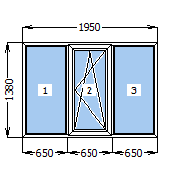 -   орієнтовний розмір віконного блоку: 1950 мм х 1380 мм;розташування секцій вікна, імпосту: відповідно до наданої схеми,профіль: ПВХ;колір профілю: білий;кількість камер профілю: не менше 3-х:монтажна глибина профілю: не менше 60 мм;армування профілю: оцинкована сталь, п-подібне, товщина металу - не менше 1,2 мм;товщина зовнішньої стінки віконного профілю - не менше 2,5 мм;профіль: повинен забезпечувати високу міцність та статику конструкцій, не руйнуватися від сонячного випромінювання (не всихати, не змінювати структуру, не випаровувати шкідливих речовин, не змінювати колір);кількість контурів упорного ущільнення профілю по периметру притулу: не менше 2-х; відкривання стулки вікна: поворотно-відкривне, ручка віконна - біла, додаткове оснащення стулки - влаштування мікрощілинного провітрювання;ущільнення стулки: рекомендоване виробником віконного профілю ПВХ - чорного або сірого кольору;фурнітура: застосувати якісну фурнітуру;склопакет: однокамерний, товщина скла - не менше 4 мм;ущільнення рами: рекомендоване виробником віконного профілю ПВХ - чорного або сірого кольору;підвіконня: ПВХ, колір - білий, орієнтовний розмір - 400 мм х 2050 мм;відлив: з оцинкованого металу, колір - білий, орієнтовний розмір - 200 мм х 2000 мм;москітна сітка: зовнішня, колір рамки - білий;-    гарантія (профіль, склопакет,  фурнітура): не менше 5 років.1.Вікно металопластикове — 1 шт.Схема вікна: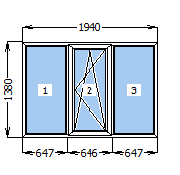 -   орієнтовний розмір віконного блоку: 1940 мм х 1380 мм;розташування секцій вікна, імпосту: відповідно до наданої схеми,профіль: ПВХ;колір профілю: білий;кількість камер профілю: не менше 3-х:монтажна глибина профілю: не менше 60 мм;армування профілю: оцинкована сталь, п-подібне, товщина металу - не менше 1,2 мм;товщина зовнішньої стінки віконного профілю - не менше 2,5 мм;профіль: повинен забезпечувати високу міцність та статику конструкцій, не руйнуватися від сонячного випромінювання (не всихати, не змінювати структуру, не випаровувати шкідливих речовин, не змінювати колір);кількість контурів упорного ущільнення профілю по периметру притулу: не менше 2-х; відкривання стулки вікна: поворотно-відкривне, ручка віконна - біла, додаткове оснащення стулки - влаштування мікрощілинного провітрювання;ущільнення стулки: рекомендоване виробником віконного профілю ПВХ - чорного або сірого кольору;фурнітура: застосувати якісну фурнітуру;склопакет: однокамерний, товщина скла - не менше 4 мм;ущільнення рами: рекомендоване виробником віконного профілю ПВХ - чорного або сірого кольору;підвіконня: ПВХ, колір - білий, орієнтовний розмір - 400 мм х 2050 мм;відлив: з оцинкованого металу, колір - білий, орієнтовний розмір - 200 мм х 2000 мм;москітна сітка: зовнішня, колір рамки - білий;-    гарантія (профіль, склопакет,  фурнітура): не менше 5 років.1.Вікно металопластикове — 4 шт.Схема вікна: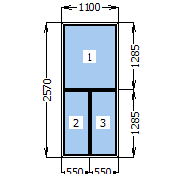 орієнтовний розмір віконного блоку: 1100 мм х 2570 мм;розташування секцій вікна, імпосту: відповідно до наданої схеми,профіль: ПВХ;колір профілю: білий;кількість камер профілю: не менше 3-х:монтажна глибина профілю: не менше 60 мм;армування профілю: оцинкована сталь, п-подібне, товщина металу - не менше 1,2 мм;товщина зовнішньої стінки віконного профілю - не менше 2,5 мм;профіль: повинен забезпечувати високу міцність та статику конструкцій, не руйнуватися від сонячного випромінювання (не всихати, не змінювати структуру, не випаровувати шкідливих речовин, не змінювати колір);кількість контурів упорного ущільнення профілю по периметру притулу: не менше 2-х; ущільнення стулки: рекомендоване виробником віконного профілю ПВХ - чорного або сірого кольору;склопакет: однокамерний, товщина скла - не менше 4 мм;ущільнення рами: рекомендоване виробником віконного профілю ПВХ - чорного або сірого кольору;підвіконня: ПВХ, колір - білий, орієнтовний розмір - 400 мм х 1200 мм;відлив: з оцинкованого металу, колір - білий, орієнтовний розмір - 200 мм х 1150 мм;гарантія (профіль, склопакет,  фурнітура): не менше 5 років.1.Вікно металопластикове — 4 шт.Схема вікна: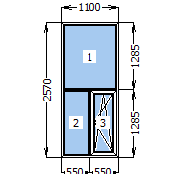 орієнтовний розмір віконного блоку: 1100 мм х 2570 мм;розташування секцій вікна, імпосту: відповідно до наданої схеми,профіль: ПВХ;колір профілю: білий;кількість камер профілю: не менше 3-х:монтажна глибина профілю: не менше 60 мм;армування профілю: оцинкована сталь, п-подібне, товщина металу - не менше 1,2 мм;товщина зовнішньої стінки віконного профілю - не менше 2,5 мм;профіль: повинен забезпечувати високу міцність та статику конструкцій, не руйнуватися від сонячного випромінювання (не всихати, не змінювати структуру, не випаровувати шкідливих речовин, не змінювати колір);кількість контурів упорного ущільнення профілю по периметру притулу: не менше 2-х; відкривання стулки вікна: поворотно-відкривне, ручка віконна - біла, додаткове оснащення стулки - влаштування мікрощілинного провітрювання;ущільнення стулки: рекомендоване виробником віконного профілю ПВХ - чорного або сірого кольору;фурнітура: застосувати якісну фурнітуру;склопакет: однокамерний, товщина скла - не менше 4 мм;ущільнення рами: рекомендоване виробником віконного профілю ПВХ - чорного або сірого кольору;підвіконня: ПВХ, колір - білий, орієнтовний розмір - 400 мм х 1200 мм;відлив: з оцинкованого металу, колір - білий, орієнтовний розмір - 200 мм х 1150 мм;москітна сітка: зовнішня, колір рамки - білий;гарантія (профіль, склопакет,  фурнітура): не менше 5 років.1.Рік виготовлення2024 рік